ГОСТ 7798-70Группа Г31 МЕЖГОСУДАРСТВЕННЫЙ СТАНДАРТ БОЛТЫ С ШЕСТИГРАННОЙ ГОЛОВКОЙКЛАССА ТОЧНОСТИ ВКонструкция и размерыHexagon bolts, product grade B.Construction and dimensions МКС 21.060.10 ОКП 12 8200 Дата введения 1972-01-01ИНФОРМАЦИОННЫЕ ДАННЫЕ      1. РАЗРАБОТАН И ВНЕСЕН Министерством черной металлургии СССР      2. УТВЕРЖДЕН И ВВЕДЕН В ДЕЙСТВИЕ Постановлением Комитета стандартов, мер и измерительных приборов при Совете Министров СССР от 04.03.70 N 270     3. Стандарт полностью соответствует СТ СЭВ 4728-84     4. ВЗАМЕН ГОСТ 7798-62     5. ССЫЛОЧНЫЕ НОРМАТИВНО-ТЕХНИЧЕСКИЕ ДОКУМЕНТЫ     __________________* На территории Российской Федерации действует действует ГОСТ 24705-2004, здесь и далее. - Примечание "КОДЕКС". 6. Ограничение срока действия снято по протоколу N 5-94 Межгосударственного Совета по стандартизации, метрологии и сертификации (ИУС 11-12-94)7. ИЗДАНИЕ с изменениями N 2, 3, 4, 5, 6, утвержденными в феврале 1974 г., марте 1981 г., марте 1985 г., марте 1989 г., июле 1995 г. (ИУС 3-74, 6-81, 6-85, 6-89, 9-95) 1. Настоящий стандарт распространяется на болты с шестигранной головкой класса точности В с диаметром резьбы от 6 до 48 мм.(Измененная редакция, Изм. N 4).2. Конструкция и размеры болтов должны соответствовать указанным на чертеже и в табл.1, 2. (Измененная редакция, Изм. N 2-6).3. Резьба - по ГОСТ 24705. Сбег и недорез резьбы - по ГОСТ 27148. Концы болтов - по ГОСТ 12414.(Измененная редакция, Изм. N 5).3а. Радиус под головкой - по ГОСТ 24670.3б. Не установленные настоящим стандартом допуски размеров, отклонений формы и расположения поверхностей и методы контроля  -  по ГОСТ 1759.1.3в. Допустимые дефекты поверхности болтов и методы контроля  -  по ГОСТ 1759.2.3а-3в. (Введены дополнительно, Изм. N 4).4. (Исключен, Изм. N 4).5. Варианты исполнения головки устанавливает изготовитель.5а. Допускается изготавливать болты с диаметром гладкой части стержня , приблизительно равным среднему диаметру резьбы.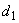 (Введен дополнительно, Изм. N 3).5б. Допускается для нанесения знаков маркировки изготавливать болты исполнений 1 и 2 с лункой на торцевой поверхности головки с размерами, не снижающими прочность головки, при этом глубина лунки должна быть не более 0,4.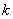 (Введен дополнительно, Изм. N 5).6. Технические требования - по ГОСТ 1759.0.7. (Исключен, Изм. N 2).8. Масса болтов указана в приложении 1.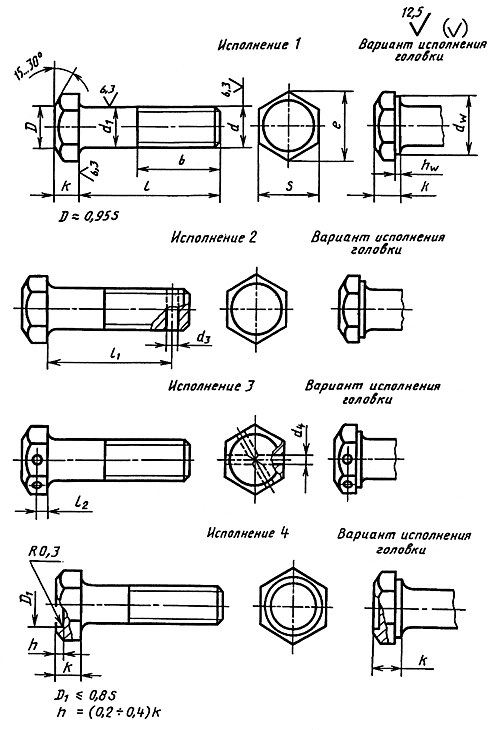 Таблица 1ммПримечания:1. Размеры болтов, заключенные в скобки, применять не рекомендуется.2. Допускается изготавливать болты с размерами, указанными в приложении 2.Таблица 2мм 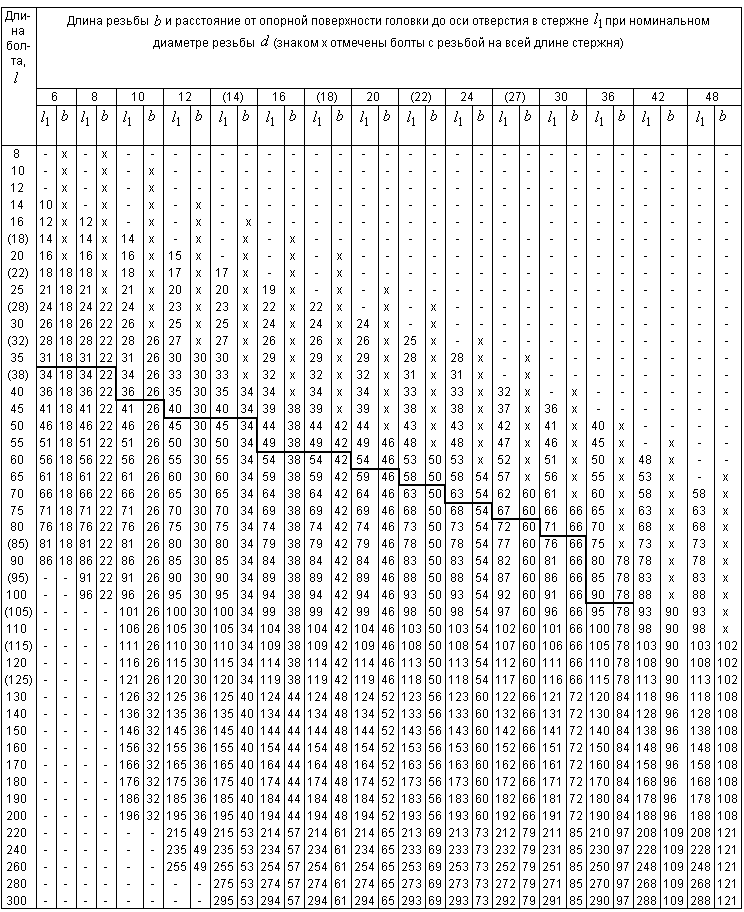      Примечания:     1. Болты с размерами длин, заключенными в скобки, применять не рекомендуется.2. Болты, для которых значения  расположены над ломаной линией, допускается изготавливать с длиной резьбы до головки.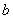 Пример условного обозначения болта исполнения 1 с диаметром резьбы 12 мм, с размером "под ключ" 18 мм, длиной 60 мм, с крупным шагом резьбы с полем допуска 6g, класса прочности 5.8, без покрытия: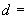 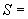 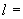 Болт M12-6gx60.58 (S18) ГОСТ 7798-70  То же, исполнения 2, с размером "под ключ" 19 мм, с мелким шагом резьбы с полем допуска 6g, класса прочности 10.9, из стали марки 40Х, с покрытием 01 толщиной 6 мкм:Болт 2М12х1,25-6gx60.109.40Х.016 ГОСТ 7798-70  ПРИЛОЖЕНИЕ 1  СправочноеМасса стальных болтов (исполнение 1) с крупным шагом резьбы (Измененная редакция, Изм. N 5).ПРИЛОЖЕНИЕ 2Справочное Дополнительные требования, отражающие потребности народного хозяйстваРазмеры в мм  ПРИЛОЖЕНИЕ 2. (Введено дополнительно, Изм. N 5; измененная редакция, Изм. N 6).Текст документа сверен по:официальное изданиеБолты с шестигранной головкой и шестигранные гайки диаметром до 48 мм.Конструкция и размеры: Сб. ГОСТов. -М.: ИПК Издательство стандартов, 2004 Обозначение НТД, на который дана ссылка Номер пункта ГОСТ 1759.0-87 6 ГОСТ 1759.1-823б ГОСТ 1759.2-823в ГОСТ 12414-943 ГОСТ 24670-81 3а ГОСТ 24705-81* 3 ГОСТ 27148-86 3 Номинальный диаметр резьбы, 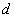 Номинальный диаметр резьбы, 6810101212(14)(14)16 16 (18)(18)(18)20 20 (22)(22)(22)24 24 24 (27)(27)(27)30 30 36 42 42 48 48 Шаг резьбы крупный1 1,25 1,5 1,5 1,75 1,75 2 2 2 2 2,5 2,5 2,5 2,5 2,5 2,5 2,5 2,5 3 3 3 3 3 3 3,5 3,5 4 4,5 4,5 5 5 мелкий-1 1,25 1,25 1,25 1,25 1,5 1,5 1,5 1,5 1,5 1,5 1,5 1,5 1,5 1,5 1,5 1,5 2 2 2 2 2 2 2 2 3 3 3 3 3 Диаметр стержня 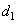 Диаметр стержня 6 8 10 10 10 12 14 14 14 16 18 18 18 20 22 22 22 22 24 24 24 24 27 27 27 30 36 42 42 48 48 Размер "под ключ"  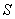 Размер "под ключ"  10 13 16 16 16 18 21 21 21 24 27 27 27 30 34 34 34 34 36 36 36 36 41 41 41 46 55 65 65 75 75 Высота головки Высота головки 4,0 5,3 6,4 6,4 6,4 7,5 8,8 8,8 8,8 10,0 12,0 12,0 12,0 12,5 14,0 14,0 14,0 14,0 15,0 15,0 15,0 15,0 17,0 17,0 17,0 18,7 22,5 26,0 26,0 30,0 30,0 Диаметр описанной окружности , не менее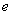 Диаметр описанной окружности , не менее10,9 14,2 17,6 17,6 17,6 19,9 22,8 22,8 22,8 26,2 29,6 29,6 29,6 33,0 37,3 37,3 37,3 37,3 39,6 39,6 39,6 39,6 45,2 45,2 45,2 50,9 60,8 71,3 71,3 82,6 82,6 , не менее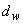 , не менее8,7 11,5 14,5 14,5 14,5 16,5 19,2 19,2 19,2 22,0 24,8 24,8 24,8 27,7 31,4 31,4 31,4 31,4 33,2 33,2 33,2 33,2 38,0 38,0 38,0 42,7 51,1 59,9 59,9 69,4 69,4 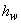 не менее0,15 0,15 0,15 0,15 0,15 0,15 0,15 0,15 0,15 0,20 0,20 0,20 0,20 0,20 0,20 0,20 0,20 0,20 0,20 0,20 0,20 0,20 0,20 0,20 0,20 0,20 0,20 0,25 0,25 0,25 0,25 не более0,6 0,6 0,6 0,6 0,6 0,6 0,6 0,6 0,6 0,8 0,8 0,8 0,8 0,8 0,8 0,8 0,8 0,8 0,8 0,8 0,8 0,8 0,8 0,8 0,8 0,8 0,8 0,8 0,8 0,8 0,8 Диаметр отверстия в стержне 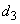 Диаметр отверстия в стержне 1,6 2,0 2,0 2,5 2,5 3,2 3,2 3,2 3,2 4,0 4,0 4,0 4,0 4,0 4,0 4,0 5,0 5,0 5,0 5,0 5,0 5,0 5,0 5,0 6,3 6,3 6,3 6,3 8,0 8,0 8,0 Диаметр отверстия в головке      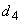      H15Диаметр отверстия в головке           H152,0 2,5 2,5 2,5 2,5 3,2 3,2 3,2 3,2 4,0 4,0 4,0 4,0 4,0 4,0 4,0 4,0 4,0 4,0 4,0 4,0 4,0 4,0 4,0 4,0 4,0 5,0 5,0 5,0 5,0 5,0 Расстояние от опорнойповерхности до оси отверстия в головке   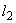      js15Расстояние от опорнойповерхности до оси отверстия в головке        js152,0 2,8 2,8 3,5 3,5 4,0 4,0 4,5 4,5 5,0 5,0 6,0 6,5 6,5 6,5 6,5 6,5 7,0 7,0 7,5 8,5 8,5 8,5 9,5 9,5 9,5 11,5 11,5 13,0 13,0 15,0 Длина болта,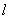 мм Теоретическая масса 1000 шт. болтов, кг , при номинальном диаметре резьбы , мм 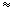 Теоретическая масса 1000 шт. болтов, кг , при номинальном диаметре резьбы , мм Теоретическая масса 1000 шт. болтов, кг , при номинальном диаметре резьбы , мм Теоретическая масса 1000 шт. болтов, кг , при номинальном диаметре резьбы , мм Теоретическая масса 1000 шт. болтов, кг , при номинальном диаметре резьбы , мм Теоретическая масса 1000 шт. болтов, кг , при номинальном диаметре резьбы , мм Теоретическая масса 1000 шт. болтов, кг , при номинальном диаметре резьбы , мм Теоретическая масса 1000 шт. болтов, кг , при номинальном диаметре резьбы , мм Теоретическая масса 1000 шт. болтов, кг , при номинальном диаметре резьбы , мм Теоретическая масса 1000 шт. болтов, кг , при номинальном диаметре резьбы , мм Теоретическая масса 1000 шт. болтов, кг , при номинальном диаметре резьбы , мм Теоретическая масса 1000 шт. болтов, кг , при номинальном диаметре резьбы , мм Теоретическая масса 1000 шт. болтов, кг , при номинальном диаметре резьбы , мм Теоретическая масса 1000 шт. болтов, кг , при номинальном диаметре резьбы , мм Теоретическая масса 1000 шт. болтов, кг , при номинальном диаметре резьбы , мм 6 8 10 12 14 16 18 20 22 24 27 30 36 42 48 8 4,306 8,668 -------------10 4,7129,394 16,68 ------------12 5,118 10,120 17,82------------145,524 10,850 18,96 27,89 -----------165,930 11,570 20,10 29,48 43,98 ----------186,336 12,300 21,23 31,12 46,21 65,54 ---------20 6,742 13,020 22,37 32,76 48,45 68,49 95,81--------22 7,204 13,520 23,51 34,40 50,69 71,44 99,52--------25 7,871 14,840 25,22 36,86 54,05 75,87 105,10133,3 -------28 8,537 16,330 26,92 39,32 57,40 80,29 110,60 140,2-------30 8,981 17,120 28,52 40,96 59,64 83,24 114,30 144,8 193,0------32 9,426 17,910 29,43 42,59 61,87 86,19 118,00 149,4 198,6 237,0 -----35 10,090 19,090 31,28 45,34 65,24 90,62 123,60 156,3 207,0 246,9 340,6----38 10,760 20,280 33,18 48,00 68,59 95,04 129,20 163,2 215,4 256,9 353,3----40 11,200 21,070 34,36 49,78 71,25 97,99 132,90 167,8 221,0 263,5 361,8474,8 ---45 12,310 23,040 37,45 54,22 77,30 105,70 142,10 179,4 235,0 280,1 373,0500,9 ---50 13,420 25,020 40,53 58,67 83,35 113,60 152,40 190,9 249,0 296,7 404,1 526,9834,5 --55 14,530 26,990 43,62 63,11 89,39 121,50 162,40 203,7 263,1 313,3 425,3 553,0872,1 1304 -60 15,640 28,970 46,70 67,55 95,44 129,40 172,40 216,0 278,9 329,9 446,5 579,0 909,8 1356 -65 16,760 30,940 49,79 71,99 101,50 137,30 182,40 228,4 293,8 348,8 467,7 605,1 947,4 1407 200970 17,870 32,910 52,87 76,44 107,50 145,20 192,40 240,7 308,8 366,5 491,1 631,1 985,0 1458 207675 18,980 34,890 55,96 80,88 113,60 153,10 202,40 253,0 323,7 384,3 513,6 659,7 1023,0 1509 214380 20,090 36,860 59,04 85,33 119,60 161,00 212,40 265,0 338,6 402,1 536,1 687,5 1061,0 1561 22118521,200 38,840 62,13 89,77 125,70 168,90 222,40 277,7 353,6 419,8 558,6 715,2 1098,0 1612 2278 9022,310 40,810 65,21 94,20 131,70 176,80 232,40 290,1 368,5 437,6 581,0 743,0 1141,0 1663 2345 95-42,790 68,30 98,64 137,80 184,70 242,40 302,4 383,4 455,4 603,5 770,8 1181,0 1715 2412 100-44,760 71,38 103,10 143,80 192,60 252,40 314,7 398,3 473,2 626,0 798,5 1221,0 1766 2479 105--74,47 107,50 149,90 200,50 262,40 327,1 413,3 490,9 648,5 826,3 1261,0 1826 2546 110--77,55 112,00 155,90 208,40 272,30 339,4 428,2 508,7 671,0 854,1 1301,0 1880 2614 115--80,63 116,40 162,00 216,30 282,30 351,8 443,1 526,5 693,5 881,8 1341,0 1934 2690 120--83,72 120,90 168,00 224,20 292,30 364,1 458,1 544,2 716,0 909,6 1381,0 1989 2760 125--86,80 125,30 174,00 232,10 302,30 376,4 473,0 562,0 738,5 937,4 1421,0 2043 2831 130--89,89 129,70 180,10 240,00 312,30 388,8 487,9 579,8 761,0 965,2 1461,0 2098 2903 140--96,06 138,60 192,20 255,80 332,30 413,5 517,8 615,3 806,0 1021,0 1541,0 2207 3045 150--102,18 147,50 204,30 271,60 352,30 438,1 547,6 650,8 850,1 1076,0 1621,0 2315 3187 160--108,38 156,40 216,40 287,40 372,30 462,8 577,5 686,4 895,9 1132,0 1701,0 2424 3329 170--114,58 165,30 228,50 303,20 392,30 487,5 607,4 721,9 940,9 1188,0 1780,0 2533 3471 180--120,68 174,20 240,60 319,00 412,30 512,2 637,2 757,5 985,9 1243,0 1860,0 2642 3614 190--126,88 183,10 252,70 333,80 432,30 536,9 667,1 793,0 1031,0 1299,0 1940,0 2751 3756 200--133,08 191,90 264,70 350,60 452,20 561,5 697,0 828,6 1076,0 1354,0 2020,0 2860 3898 220---209,70 228,90 382,20 492,20 610,9 756,7 899,6 1166,0 1465,0 2180,0 3077 4182 240---227,50 313,10 413,80 532,20 660,3 816,4 970,8 1256,0 1576,0 2340,0 3295 4466 260---245,20 337,60 445,40 572,20 709,6 876,1 1042,0 1346,0 1687,0 2500,0 3513 4751 280----361,50 476,90 612,20 759,0 935,9 1113,0 1436,0 1798,0 2660,0 3730 5035 300----385,70 508,50 652,20 808,3 995,6 1184,0 1526,0 1910,0 2820,0 3948 5319 Номинальный диаметр резьбы  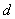 Номинальный диаметр резьбы  Номинальный диаметр резьбы  1012 14 22 Размер "под ключ"  Размер "под ключ"  Размер "под ключ"  17 19 22 32Диаметр описанной окружности , не менее Диаметр описанной окружности , не менее Диаметр описанной окружности , не менее 18,7 20,9 23,9 35,0 , не менее , не менее , не менее 15,5 17,2 20,1 29,5 Длина болта  10 Теоретическая масса 1000 шт. болтов (исполнение 1) с крупным шагом резьбы, кг  18,10 ---12 19,24 ---14 20,3829,75 --16 21,5231,34 46,52 -18 22,6532,98 48,75 -20 23,7934,62 50,09 -22 24,9336,26 53,23 -25 26,6438,72 56,59 -28 28,3441,18 59,94 -30 29,4842,82 62,18 180,6 32 30,8544,45 64,41 186,2 35 32,70 47,20 67,78 194,6 38 34,55 49,86 71,13 203,0 40 35,78 51,64 73,79 208,6 45 38,87 56,08 79,84 222,6 50 41,95 60,53 85,89 236,6 55 45,04 64,97 91,93 250,7 60 48,12 69,41 97,98 266,5 65 51,21 73,85 104,00 281,4 70 54,29 78,30 110,00 296,4 75 57,38 82,74 116,10 311,3 80 60,46 87,19 122,10 326,2 85 63,55 91,63 128,20 341,2 90 66,63 96,06 134,20 356,1 95 69,72 100,50 140,30 371,0 100 72,80 105,00 146,30 385,9 105 75,89 109,40 152,40 400,9 110 78,97 113,90 158,40 415,8 115 82,05 118,30 164,50 430,7 120 85,14 122,80 170,50 445,7 125 88,22 127,20 176,50 460,6 130 91,31 131,60 182,60 475,5 140 97,48 140,50 194,70 505,4 150 103,60 149,40 206,80 535,2 160 109,80 158,30 218,90 565,1 170 116,00 167,20 231,00 595,0 180 122,10 176,10 243,10 624,8 190 128,30 185,00 255,20 654,7 200 134,50 193,80 267,20 684,6 220 -211,60 291,40 744,3 240 -229,40 315,60 804,0 260 -247,10 339,80 863,7 280 --364,00 923,5 300 --388,20983,2 